Math 1	8.8 Solving Quadratics by Graphing	Unit 8SWBAT solve quadratic equations by graphing and using square roots.Roots!  Solutions!  X-Intercepts!  Zeros!They all mean the same thing!  What is the value of x when y is zero?!	Two Solutions	One Solution	No Solution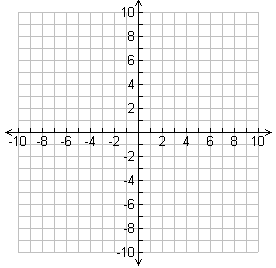 .Steps to Solve for “X” by GraphingStep 1:  Set the equation equal to zero.Step 2:  Put the left side of the equation into Y1 =Step 3:  Put the right side of the equation into Y2 =Step 4:  Hit “GRAPH”Step 5:  2nd  TRACE  Intersect  Enter 3 timesStep 6:  Focus on the value of “x” (that’s what we are solving for!)Step 7:  Repeat steps 5 and 6 until you have found the value for all x-interceptsExample 1:  What are the solutions of each equation?  Solve by graphing.x2 = 1x2 = 4x + 5x2  – 6x  = 9x2 = –5Solving Using Square RootsStep 1:  Make sure you have a binomial in the form y = ax2 + cStep 2:  Get the variable by itself.Step 3:  How do you get rid of a square?  Square root it!**If you get an error message – it means we have No Solution**Step 4:  Remember – square roots always have two solutions (positive and negative)Example 2:  What are the solutions of each equation?  Solve by taking square roots.3x2 – 75 = 0m2 – 36 = 03x2 + 15 = 04d2 + 16 = 16